ИНСТИТУТ РАЗВИТИЯ ОБРАЗОВАНИЯГОСУДАРСТВЕННОЕ АВТОНОМНОЕ УЧРЕЖДЕНИЕ ДОПОЛНИТЕЛЬНОГОПРОФЕССИОНАЛЬНОГО ОБРАЗОВАНИЯ ЯРОСЛАВСКОЙ ОБЛАСТИ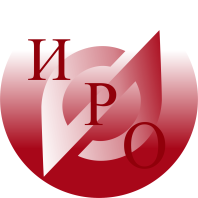 Информационное письмоо проведении «Регионального слета инструкторов по физической культуре дошкольных образовательных организаций»Кафедра физической культуры и безопасности жизнедеятельности совместно с кафедрой дошкольного образования ГАУ ДПО ЯО «Институт развития образования» и Управление образования Некрасовкого муниципального района объявляют о проведении «Регионального слета инструкторов по физической культуре дошкольных образовательных организаций».Дата проведения: 12 сентября 2019 года.Место проведения: база отдыха «Некрасовская дача» (Ярославская обл., Некрасовский р-он, д. Костино-Плаксино, между Крестовским и Пахомовским ручьями)Цель: развитие кадрового потенциала системы дошкольного образования Ярославской области, совершенствование профессионального и методического мастерства инструкторов по физической культуре дошкольных образовательных организаций.Задачи:координировать взаимодействие муниципальных методических объединений инструкторов по физической культуре дошкольных образовательных организаций;создавать условия для непрерывного профессионального развития инструкторов по физической культуре дошкольных образовательных организаций;распространить инновационные педагогические практики инструкторов по физической культуре дошкольных образовательных организаций.Программа проведения:Стоимость участия:Организационный взнос (сертификаты, расходные материалы, сувениры, еда, напитки) – 500 руб. сдается представителю РМО в Вашем городском округе или муниципальном районе до 4 сентября 2019 года.Проезд за счет участников слёта (при заявке сорока желающих – от ИРО будет заказан общий автобус).Участникам Слета будут выданы сертификаты.НЕ ЗАБУДЬТЕ СПОРТИВНУЮ ФОРМУ!Заявку на участие необходимо оформить через электронную регистрацию на странице регионального методического объединения (http://www.iro.yar.ru/index.php?id=2285) в срок до 4 сентября 2019 года.Контактные лица:1) представитель РМО в Вашем городском округе или муниципальном районе;2) Вербицкая Юлия Павловна (ИРО, каб. 420, (4852) 23-09-67; verbickaya@iro.yar.ru).Богдановича, 16 	г. Ярославль, 150014        	ИНН 7604014626КПП 760401001БИК 047888001ОГРН 1027600679941приемная тел. +7 (4852) 23-06-832тел./факс +7 (4852) 23-09-56e-mail: rectorat@iro.yar.ruВремяМероприятие10.00 - 11.00Заезд участников Слета. Кофе-брейк11.00 – 12.301. Официальное открытие Слета (представитель администрации Некрасовского МР).2. Отчёт о деятельности методического совета РМО ИФКДОО за 2018-2019 учебный год (Щербак А.П., канд. пед. наук, руководитель РМО)3. Мастер-класс «Нейропсихологическое сопровождение двигательной активности детей в дошкольных образовательных организациях» (Коточигова Е.В., канд. пед. наук, заведующий кафедрой дошкольного образования ГАУ ДПО ЯО ИРО)12.30 - 13.30Обед13.30 – 15.30Подвижные игры «Московские забавы» (Сенченко О.В., старший воспитатель МДОУ детский сад комбинированного вида №3 "Радуга" Городского округа Подольска Московской области)Спортивные игры (футбол и/или волейбол по выбору) среди сборных команд муниципальных районов и городских округов15.30 - 16.00Торжественное чаепитие:- выборы нового методического совета РМО ИФКДОО на 2019-2020 учебный год (Вербицкая Ю.П., ассистент кафедры ФКиБЖ ИРО)- награждение активных участников РМО «ИФКДОО»16.00 –17.00Экскурсия и фотографирование